Jeg kan skrive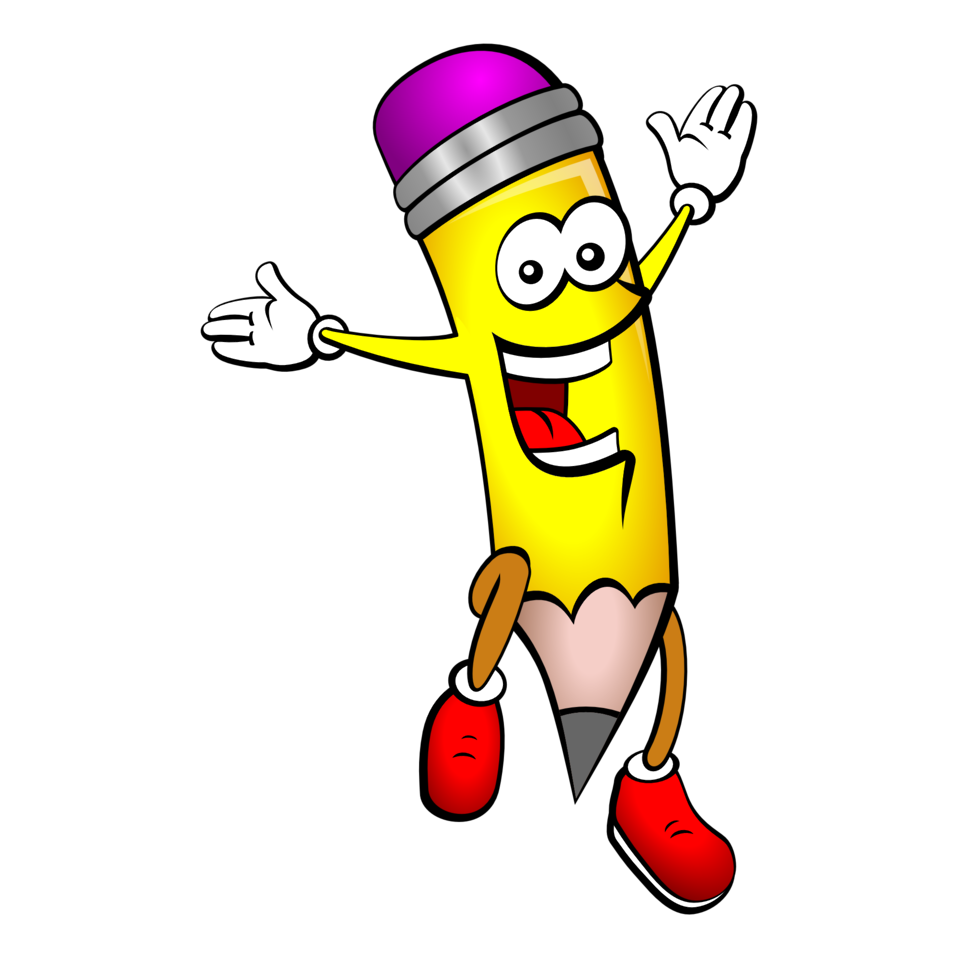 Navn: __________________________________________________Klasse: ______________Lakkegata skole, høsten 2019